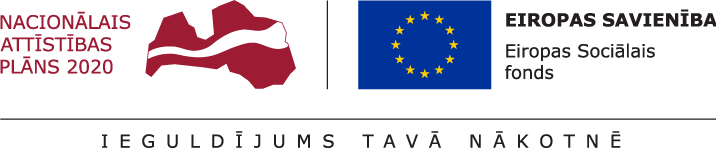 DETALIZĒTS PRAKSES IZIEŠANAS LAIKA GRAFIKS UN TĒMASprojekta Rīgas Stradiņa universitātes akadēmiskā personāla kapacitātes stiprināšana ietvaros (Projekta nr.: 8.2.2.0/18/A/013)2019.gadsPrakses plāna apstiprināšanas lapa atbilstoši tehniskajā specifikācijā noteiktajamPrakses plāna apstiprināšanas lapa atbilstoši tehniskajā specifikācijā noteiktajamPrakses plāna apstiprināšanas lapa atbilstoši tehniskajā specifikācijā noteiktajamAmatsVārds uzvārdsParaksts StažierisPretendenta stažēšanās vadītājsPasūtītāja projekta virziena vadītājsPrakses programma studiju virzienā “Veselības aprūpe”Sadaļā “Rehabilitācija-1” (200 h)Prakses programma studiju virzienā “Veselības aprūpe”Sadaļā “Rehabilitācija-1” (200 h)Prakses programma studiju virzienā “Veselības aprūpe”Sadaļā “Rehabilitācija-1” (200 h)Prakses programma studiju virzienā “Veselības aprūpe”Sadaļā “Rehabilitācija-1” (200 h)Prakses programma studiju virzienā “Veselības aprūpe”Sadaļā “Rehabilitācija-1” (200 h)Prakses programma studiju virzienā “Veselības aprūpe”Sadaļā “Rehabilitācija-1” (200 h)Prakses programma studiju virzienā “Veselības aprūpe”Sadaļā “Rehabilitācija-1” (200 h)Prakses programma studiju virzienā “Veselības aprūpe”Sadaļā “Rehabilitācija-1” (200 h)Prakses programma studiju virzienā “Veselības aprūpe”Sadaļā “Rehabilitācija-1” (200 h)Prakses programma studiju virzienā “Veselības aprūpe”Sadaļā “Rehabilitācija-1” (200 h)Prakses programma studiju virzienā “Veselības aprūpe”Sadaļā “Rehabilitācija-1” (200 h)Prakses programma studiju virzienā “Veselības aprūpe”Sadaļā “Rehabilitācija-1” (200 h)Prakses programma studiju virzienā “Veselības aprūpe”Sadaļā “Rehabilitācija-1” (200 h)Prakses programma studiju virzienā “Veselības aprūpe”Sadaļā “Rehabilitācija-1” (200 h)Prakses mērķis. Veidot un attīstīt uz praktiskām zināšanām un pieredzi balstītus cilvēkresursus RSU Rehabilitācijas fakultātē, veicinot saikni ar rehabilitācijas nozares pārstāvjiem, kas nodrošina kvalitatītus un mūsdienīgus pakalpojumus, t.sk. jaunu tehnoloģiju pielietošanu rehabilitācijā. Iegūtās zināšanas tiks izmantotas RSU trūkstošo kompetenču pilnveidošanai jaunu tehnoloģiju iespēju izpētei un praktiskai pielietošanai rehabilitācijā un Rehabilitācijas fakultātes pētnieciskajā un akadēmiskajā darbā akadēmiskajā studiju programmā „Rehabilitācija” un atsevišķos studiju kursos visiem Rehabilitācijas fakultātes studējošajiem- “Vispārējā rehabilitācija”, “Funkcionēšanas iespēju ierobežojumu novērtēšana un klsifikācija”, “Tehnisko palīglīdzekļu aprites sistēma”.Prakses mērķis. Veidot un attīstīt uz praktiskām zināšanām un pieredzi balstītus cilvēkresursus RSU Rehabilitācijas fakultātē, veicinot saikni ar rehabilitācijas nozares pārstāvjiem, kas nodrošina kvalitatītus un mūsdienīgus pakalpojumus, t.sk. jaunu tehnoloģiju pielietošanu rehabilitācijā. Iegūtās zināšanas tiks izmantotas RSU trūkstošo kompetenču pilnveidošanai jaunu tehnoloģiju iespēju izpētei un praktiskai pielietošanai rehabilitācijā un Rehabilitācijas fakultātes pētnieciskajā un akadēmiskajā darbā akadēmiskajā studiju programmā „Rehabilitācija” un atsevišķos studiju kursos visiem Rehabilitācijas fakultātes studējošajiem- “Vispārējā rehabilitācija”, “Funkcionēšanas iespēju ierobežojumu novērtēšana un klsifikācija”, “Tehnisko palīglīdzekļu aprites sistēma”.Prakses mērķis. Veidot un attīstīt uz praktiskām zināšanām un pieredzi balstītus cilvēkresursus RSU Rehabilitācijas fakultātē, veicinot saikni ar rehabilitācijas nozares pārstāvjiem, kas nodrošina kvalitatītus un mūsdienīgus pakalpojumus, t.sk. jaunu tehnoloģiju pielietošanu rehabilitācijā. Iegūtās zināšanas tiks izmantotas RSU trūkstošo kompetenču pilnveidošanai jaunu tehnoloģiju iespēju izpētei un praktiskai pielietošanai rehabilitācijā un Rehabilitācijas fakultātes pētnieciskajā un akadēmiskajā darbā akadēmiskajā studiju programmā „Rehabilitācija” un atsevišķos studiju kursos visiem Rehabilitācijas fakultātes studējošajiem- “Vispārējā rehabilitācija”, “Funkcionēšanas iespēju ierobežojumu novērtēšana un klsifikācija”, “Tehnisko palīglīdzekļu aprites sistēma”.Prakses mērķis. Veidot un attīstīt uz praktiskām zināšanām un pieredzi balstītus cilvēkresursus RSU Rehabilitācijas fakultātē, veicinot saikni ar rehabilitācijas nozares pārstāvjiem, kas nodrošina kvalitatītus un mūsdienīgus pakalpojumus, t.sk. jaunu tehnoloģiju pielietošanu rehabilitācijā. Iegūtās zināšanas tiks izmantotas RSU trūkstošo kompetenču pilnveidošanai jaunu tehnoloģiju iespēju izpētei un praktiskai pielietošanai rehabilitācijā un Rehabilitācijas fakultātes pētnieciskajā un akadēmiskajā darbā akadēmiskajā studiju programmā „Rehabilitācija” un atsevišķos studiju kursos visiem Rehabilitācijas fakultātes studējošajiem- “Vispārējā rehabilitācija”, “Funkcionēšanas iespēju ierobežojumu novērtēšana un klsifikācija”, “Tehnisko palīglīdzekļu aprites sistēma”.Prakses mērķis. Veidot un attīstīt uz praktiskām zināšanām un pieredzi balstītus cilvēkresursus RSU Rehabilitācijas fakultātē, veicinot saikni ar rehabilitācijas nozares pārstāvjiem, kas nodrošina kvalitatītus un mūsdienīgus pakalpojumus, t.sk. jaunu tehnoloģiju pielietošanu rehabilitācijā. Iegūtās zināšanas tiks izmantotas RSU trūkstošo kompetenču pilnveidošanai jaunu tehnoloģiju iespēju izpētei un praktiskai pielietošanai rehabilitācijā un Rehabilitācijas fakultātes pētnieciskajā un akadēmiskajā darbā akadēmiskajā studiju programmā „Rehabilitācija” un atsevišķos studiju kursos visiem Rehabilitācijas fakultātes studējošajiem- “Vispārējā rehabilitācija”, “Funkcionēšanas iespēju ierobežojumu novērtēšana un klsifikācija”, “Tehnisko palīglīdzekļu aprites sistēma”.Prakses mērķis. Veidot un attīstīt uz praktiskām zināšanām un pieredzi balstītus cilvēkresursus RSU Rehabilitācijas fakultātē, veicinot saikni ar rehabilitācijas nozares pārstāvjiem, kas nodrošina kvalitatītus un mūsdienīgus pakalpojumus, t.sk. jaunu tehnoloģiju pielietošanu rehabilitācijā. Iegūtās zināšanas tiks izmantotas RSU trūkstošo kompetenču pilnveidošanai jaunu tehnoloģiju iespēju izpētei un praktiskai pielietošanai rehabilitācijā un Rehabilitācijas fakultātes pētnieciskajā un akadēmiskajā darbā akadēmiskajā studiju programmā „Rehabilitācija” un atsevišķos studiju kursos visiem Rehabilitācijas fakultātes studējošajiem- “Vispārējā rehabilitācija”, “Funkcionēšanas iespēju ierobežojumu novērtēšana un klsifikācija”, “Tehnisko palīglīdzekļu aprites sistēma”.Prakses mērķis. Veidot un attīstīt uz praktiskām zināšanām un pieredzi balstītus cilvēkresursus RSU Rehabilitācijas fakultātē, veicinot saikni ar rehabilitācijas nozares pārstāvjiem, kas nodrošina kvalitatītus un mūsdienīgus pakalpojumus, t.sk. jaunu tehnoloģiju pielietošanu rehabilitācijā. Iegūtās zināšanas tiks izmantotas RSU trūkstošo kompetenču pilnveidošanai jaunu tehnoloģiju iespēju izpētei un praktiskai pielietošanai rehabilitācijā un Rehabilitācijas fakultātes pētnieciskajā un akadēmiskajā darbā akadēmiskajā studiju programmā „Rehabilitācija” un atsevišķos studiju kursos visiem Rehabilitācijas fakultātes studējošajiem- “Vispārējā rehabilitācija”, “Funkcionēšanas iespēju ierobežojumu novērtēšana un klsifikācija”, “Tehnisko palīglīdzekļu aprites sistēma”.Prakses mērķis. Veidot un attīstīt uz praktiskām zināšanām un pieredzi balstītus cilvēkresursus RSU Rehabilitācijas fakultātē, veicinot saikni ar rehabilitācijas nozares pārstāvjiem, kas nodrošina kvalitatītus un mūsdienīgus pakalpojumus, t.sk. jaunu tehnoloģiju pielietošanu rehabilitācijā. Iegūtās zināšanas tiks izmantotas RSU trūkstošo kompetenču pilnveidošanai jaunu tehnoloģiju iespēju izpētei un praktiskai pielietošanai rehabilitācijā un Rehabilitācijas fakultātes pētnieciskajā un akadēmiskajā darbā akadēmiskajā studiju programmā „Rehabilitācija” un atsevišķos studiju kursos visiem Rehabilitācijas fakultātes studējošajiem- “Vispārējā rehabilitācija”, “Funkcionēšanas iespēju ierobežojumu novērtēšana un klsifikācija”, “Tehnisko palīglīdzekļu aprites sistēma”.Prakses mērķis. Veidot un attīstīt uz praktiskām zināšanām un pieredzi balstītus cilvēkresursus RSU Rehabilitācijas fakultātē, veicinot saikni ar rehabilitācijas nozares pārstāvjiem, kas nodrošina kvalitatītus un mūsdienīgus pakalpojumus, t.sk. jaunu tehnoloģiju pielietošanu rehabilitācijā. Iegūtās zināšanas tiks izmantotas RSU trūkstošo kompetenču pilnveidošanai jaunu tehnoloģiju iespēju izpētei un praktiskai pielietošanai rehabilitācijā un Rehabilitācijas fakultātes pētnieciskajā un akadēmiskajā darbā akadēmiskajā studiju programmā „Rehabilitācija” un atsevišķos studiju kursos visiem Rehabilitācijas fakultātes studējošajiem- “Vispārējā rehabilitācija”, “Funkcionēšanas iespēju ierobežojumu novērtēšana un klsifikācija”, “Tehnisko palīglīdzekļu aprites sistēma”.Prakses mērķis. Veidot un attīstīt uz praktiskām zināšanām un pieredzi balstītus cilvēkresursus RSU Rehabilitācijas fakultātē, veicinot saikni ar rehabilitācijas nozares pārstāvjiem, kas nodrošina kvalitatītus un mūsdienīgus pakalpojumus, t.sk. jaunu tehnoloģiju pielietošanu rehabilitācijā. Iegūtās zināšanas tiks izmantotas RSU trūkstošo kompetenču pilnveidošanai jaunu tehnoloģiju iespēju izpētei un praktiskai pielietošanai rehabilitācijā un Rehabilitācijas fakultātes pētnieciskajā un akadēmiskajā darbā akadēmiskajā studiju programmā „Rehabilitācija” un atsevišķos studiju kursos visiem Rehabilitācijas fakultātes studējošajiem- “Vispārējā rehabilitācija”, “Funkcionēšanas iespēju ierobežojumu novērtēšana un klsifikācija”, “Tehnisko palīglīdzekļu aprites sistēma”.Prakses mērķis. Veidot un attīstīt uz praktiskām zināšanām un pieredzi balstītus cilvēkresursus RSU Rehabilitācijas fakultātē, veicinot saikni ar rehabilitācijas nozares pārstāvjiem, kas nodrošina kvalitatītus un mūsdienīgus pakalpojumus, t.sk. jaunu tehnoloģiju pielietošanu rehabilitācijā. Iegūtās zināšanas tiks izmantotas RSU trūkstošo kompetenču pilnveidošanai jaunu tehnoloģiju iespēju izpētei un praktiskai pielietošanai rehabilitācijā un Rehabilitācijas fakultātes pētnieciskajā un akadēmiskajā darbā akadēmiskajā studiju programmā „Rehabilitācija” un atsevišķos studiju kursos visiem Rehabilitācijas fakultātes studējošajiem- “Vispārējā rehabilitācija”, “Funkcionēšanas iespēju ierobežojumu novērtēšana un klsifikācija”, “Tehnisko palīglīdzekļu aprites sistēma”.Prakses mērķis. Veidot un attīstīt uz praktiskām zināšanām un pieredzi balstītus cilvēkresursus RSU Rehabilitācijas fakultātē, veicinot saikni ar rehabilitācijas nozares pārstāvjiem, kas nodrošina kvalitatītus un mūsdienīgus pakalpojumus, t.sk. jaunu tehnoloģiju pielietošanu rehabilitācijā. Iegūtās zināšanas tiks izmantotas RSU trūkstošo kompetenču pilnveidošanai jaunu tehnoloģiju iespēju izpētei un praktiskai pielietošanai rehabilitācijā un Rehabilitācijas fakultātes pētnieciskajā un akadēmiskajā darbā akadēmiskajā studiju programmā „Rehabilitācija” un atsevišķos studiju kursos visiem Rehabilitācijas fakultātes studējošajiem- “Vispārējā rehabilitācija”, “Funkcionēšanas iespēju ierobežojumu novērtēšana un klsifikācija”, “Tehnisko palīglīdzekļu aprites sistēma”.Prakses mērķis. Veidot un attīstīt uz praktiskām zināšanām un pieredzi balstītus cilvēkresursus RSU Rehabilitācijas fakultātē, veicinot saikni ar rehabilitācijas nozares pārstāvjiem, kas nodrošina kvalitatītus un mūsdienīgus pakalpojumus, t.sk. jaunu tehnoloģiju pielietošanu rehabilitācijā. Iegūtās zināšanas tiks izmantotas RSU trūkstošo kompetenču pilnveidošanai jaunu tehnoloģiju iespēju izpētei un praktiskai pielietošanai rehabilitācijā un Rehabilitācijas fakultātes pētnieciskajā un akadēmiskajā darbā akadēmiskajā studiju programmā „Rehabilitācija” un atsevišķos studiju kursos visiem Rehabilitācijas fakultātes studējošajiem- “Vispārējā rehabilitācija”, “Funkcionēšanas iespēju ierobežojumu novērtēšana un klsifikācija”, “Tehnisko palīglīdzekļu aprites sistēma”.Prakses mērķis. Veidot un attīstīt uz praktiskām zināšanām un pieredzi balstītus cilvēkresursus RSU Rehabilitācijas fakultātē, veicinot saikni ar rehabilitācijas nozares pārstāvjiem, kas nodrošina kvalitatītus un mūsdienīgus pakalpojumus, t.sk. jaunu tehnoloģiju pielietošanu rehabilitācijā. Iegūtās zināšanas tiks izmantotas RSU trūkstošo kompetenču pilnveidošanai jaunu tehnoloģiju iespēju izpētei un praktiskai pielietošanai rehabilitācijā un Rehabilitācijas fakultātes pētnieciskajā un akadēmiskajā darbā akadēmiskajā studiju programmā „Rehabilitācija” un atsevišķos studiju kursos visiem Rehabilitācijas fakultātes studējošajiem- “Vispārējā rehabilitācija”, “Funkcionēšanas iespēju ierobežojumu novērtēšana un klsifikācija”, “Tehnisko palīglīdzekļu aprites sistēma”.Nr.Tematiskie bloki un uzdevumiJANFEBMARAPRMAIJUNJULAUGSEPTOKTNOVDEC1.Funkcionēšanas novērtēšana multiprofesionālas rehabilitācijas komandas darba ietvaros--1.1…--2.Rehabilitācijas mērķu izvirzīšana, terapijas procesa plānošana, dokumentēšana un kvalitātes monitorēšana--2.1…--3.Jaunākās tehnoloģijas terapijai un to pielietojums rehabilitācijas procesā--3.1…--4.Jaunākās palīgtehnoloģijas (tehniskie palīglīdzekļi) un to iespējas funkcionēšanas ierobežojumu mazināšanai--4.1…--